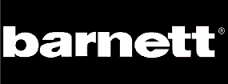 BALLE SOFTBALL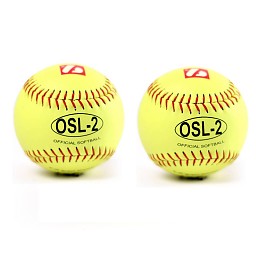 									OSL-1 Compétition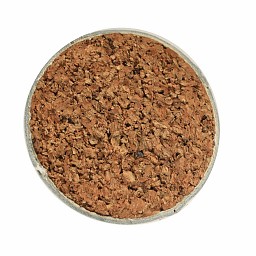 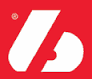 